NAME 	____________________________________  	INDEX NO.		_______________SCHOOL 	____________________________________	SIGNATURE 		_______________										DATE 			_______________231/1BIOLOGY(THEORY)PAPER 1 JULY / AUGUST, 2015TIME: 2 HOURS 231/1BIOLOGY (THEORY)PAPER 1TIME: 2 HOURS INSTRUCTIONS TO CANDIDATESWrite your name, school and admission number in the spaces provided above.Sign and write date of examination in the spaces provided above.Answer all the questions in the spaces provided. Additional pages must not be inserted.Candidates may be penalized for false information and even wrong spellings of technical terms. This paper consists of 8 printed pages.Candidates should check to ensure that all pages are printed as indicated and no questions are missing.FOR OFFICIAL USE ONLYState the function of the following cell organelles.a) 	Nucleolus												(1 mark)	______________________________________________________________________________________________________________________________________________________________________b) 	Cytoplasm											(1 mark)______________________________________________________________________________________________________________________________________________________________________a)	State the role of light in the light stage of photosynthesis.					(1 mark)______________________________________________________________________________________________________________________________________________________________________	b) 	Where in the chloroplast does the dark stage of photosynthesis occur?			(1 mark)	___________________________________________________________________________________ Use the diagram below to answer questions that follow.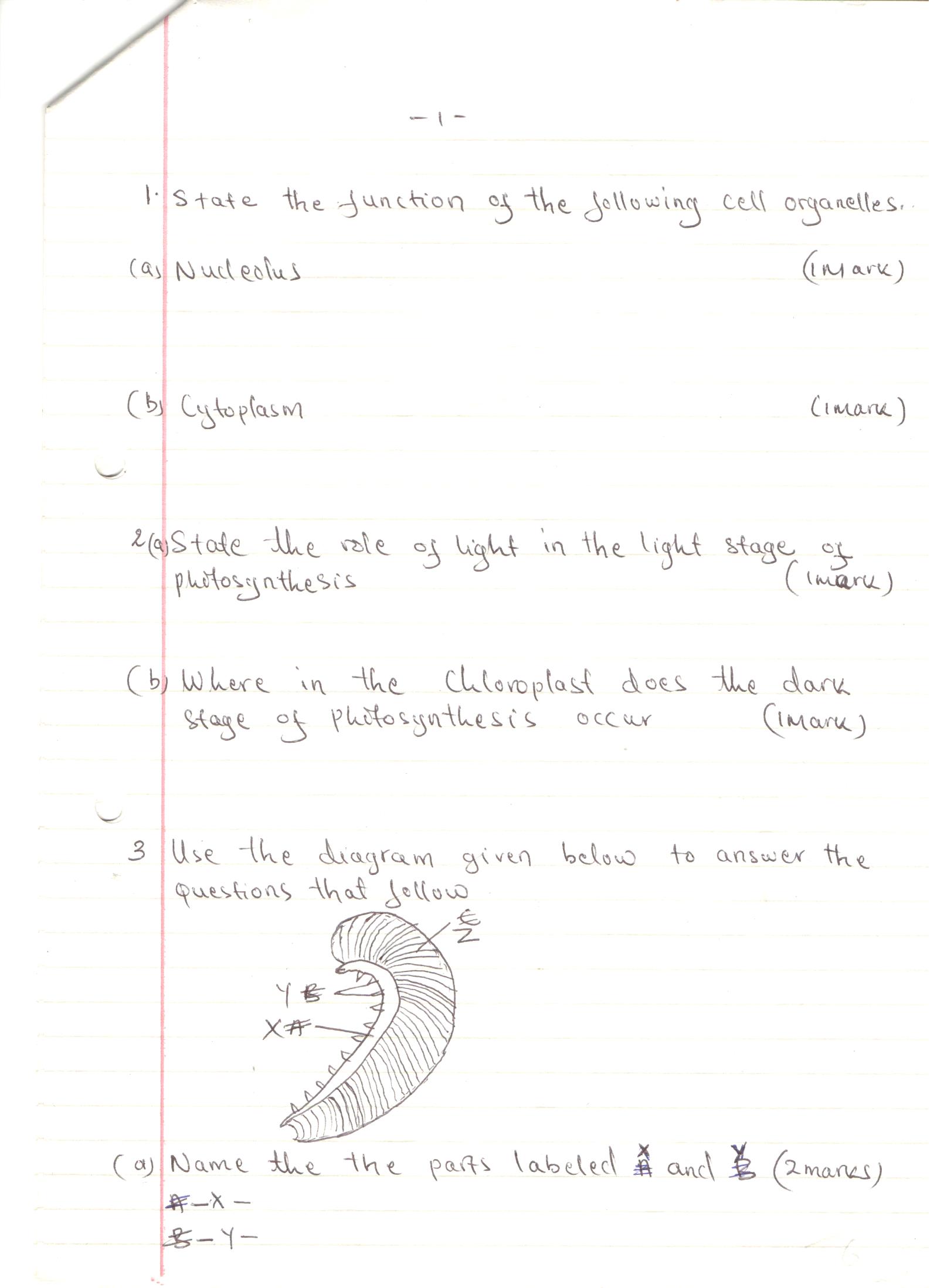 Name the parts labeled Y and Z.									(2 marks)	X	_________________________________________________________________________________	Y	_________________________________________________________________________________Give one observable adaptation of the part labeled Z to its function.				(1 mark) ______________________________________________________________________________________________________________________________________________________________________List three behavioral patterns displayed by animals in order to regulate their high body temperatures. 														(3 marks) ____________________________________________________________________________________________________________________________________________________________________________________________________________________________________________________________________________________________________________________________________________State two importances of dormancy in a seed. 							(2 marks) _________________________________________________________________________________________________________________________________________________________________________________________________________________________________________________________A plant has 36 chromosomes in its somatic cells. How many chromosomes are in the following cells? Ovum 												(1 mark) ___________________________________________________________________________________Endosperm 											(1 mark) ___________________________________________________________________________________A student from Kimuuni Secondary collected a specimen shown below. Use it to answer the question that follow.  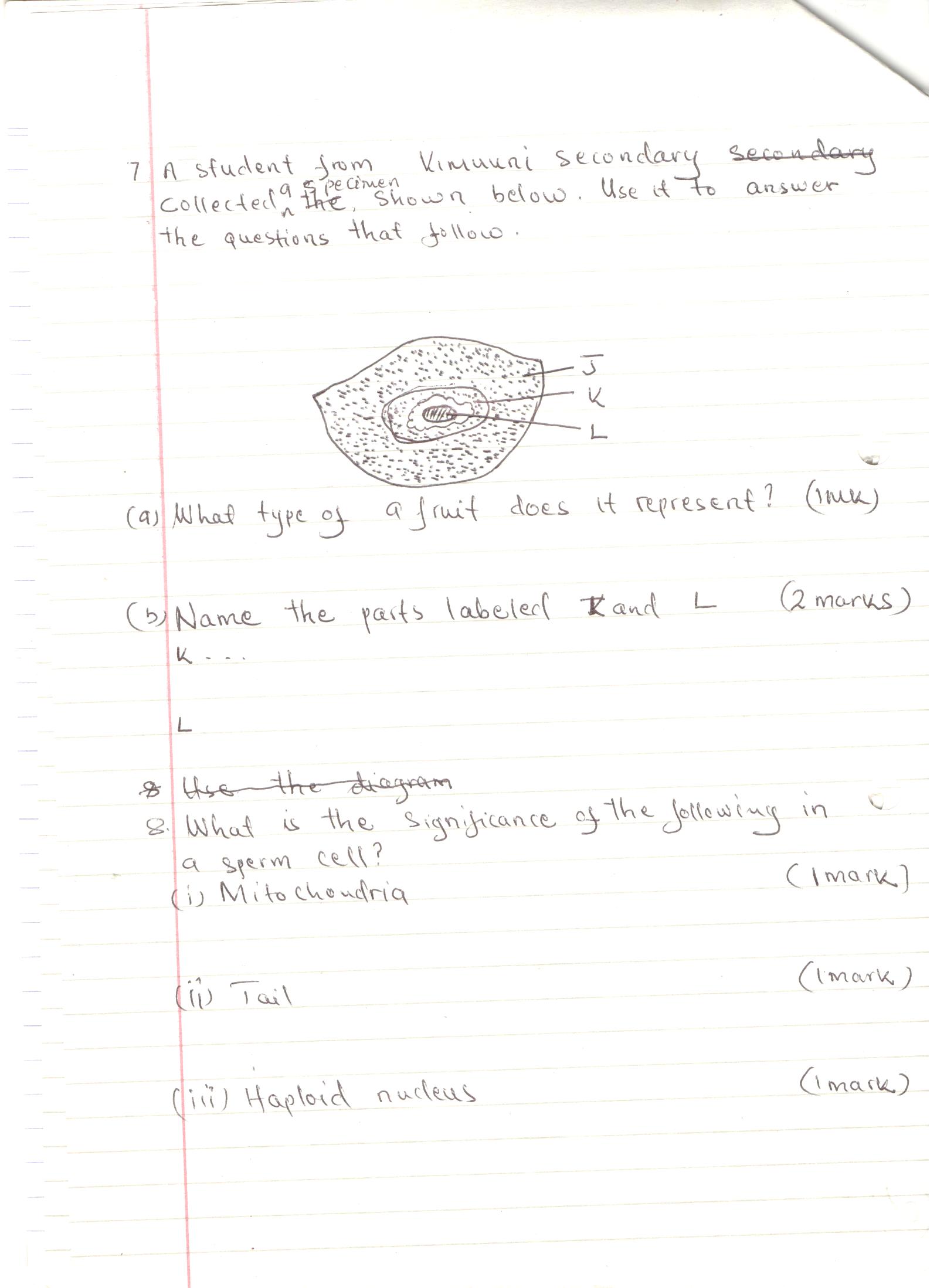 What type of a fruit does it represent? 								(1 mark) ___________________________________________________________________________________Name the part labeled Z and L. 									(2 marks) K	_________________________________________________________________________________	L	_________________________________________________________________________________What is the significance of the following in a sperm cell? Mitochondria 											(1 mark) ___________________________________________________________________________________Tail 													(1 mark) ___________________________________________________________________________________Haploid nucleus 											(1 mark) ___________________________________________________________________________________The diagram below shows a certain type of a nerve cell. 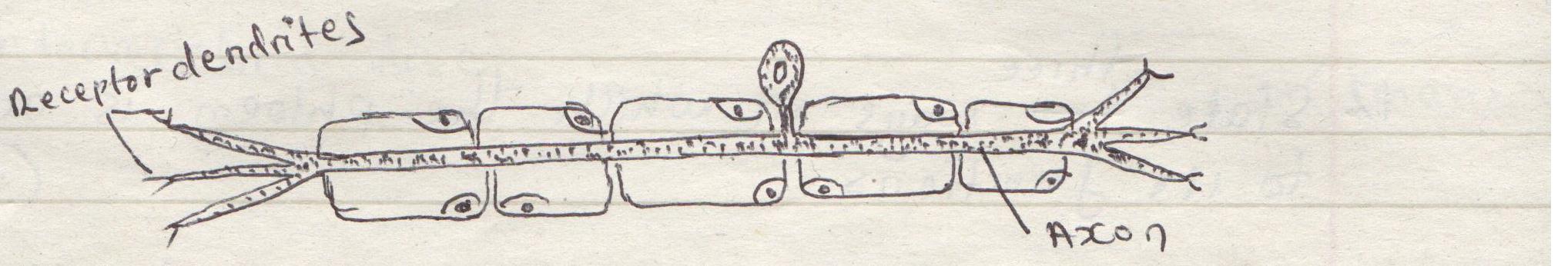 Name the neurone. 										(1 mark) ___________________________________________________________________________________Give a reason for your answer. 									(1 mark)______________________________________________________________________________________________________________________________________________________________________ By use of an arrow indicate the direction of impulse. 						(1 mark) A skull found to have the dental formula show below. a) 	Calculate the total number of teeth.								(1 mark)	___________________________________________________________________________________	___________________________________________________________________________________	___________________________________________________________________________________	___________________________________________________________________________________b)	Identify the mode of nutrition of the organism.							(1 mark)	___________________________________________________________________________________c)	Give a reason for your answer______________________________________________________________________________________________________________________________________________________________________a) 	Which hormone increases the rate at which cells release energy from carbohydrates?	(1 mark)___________________________________________________________________________________	b)	State the site of secretion of the hormone named in 11(a) above.				(1 mark)	___________________________________________________________________________________	c)	State the role of aldosterone.									(1 mark)	______________________________________________________________________________________________________________________________________________________________________State three ways in which the phloem is adapted to its functions. 				(3 marks) ____________________________________________________________________________________________________________________________________________________________________________________________________________________________________________________________________________________________________________________________________________a)	Name the part of the ear that prevents distortion of the eardrum. 				(1 mark) ___________________________________________________________________________________	b)	What is the role of the vestibule of the ear? 							(1 mark) ______________________________________________________________________________________________________________________________________________________________________	c)	Give the disadvantage of the Eustachian tube. 						(1 mark) ______________________________________________________________________________________________________________________________________________________________________What is meant by each of the following terms? Continental drift 											(1 mark) ______________________________________________________________________________________________________________________________________________________________________Survival for the fittest 										(1 mark) ______________________________________________________________________________________________________________________________________________________________________Vestigial structures 										(1 mark) ______________________________________________________________________________________________________________________________________________________________________State the function of each of the following parts of the mammalian skeleton. Intervertebral disc ______________________________________________________________________________________________________________________________________________________________________Olecranon process 										(1 mark) ______________________________________________________________________________________________________________________________________________________________________Vertebral canal 											(1 mark) ______________________________________________________________________________________________________________________________________________________________________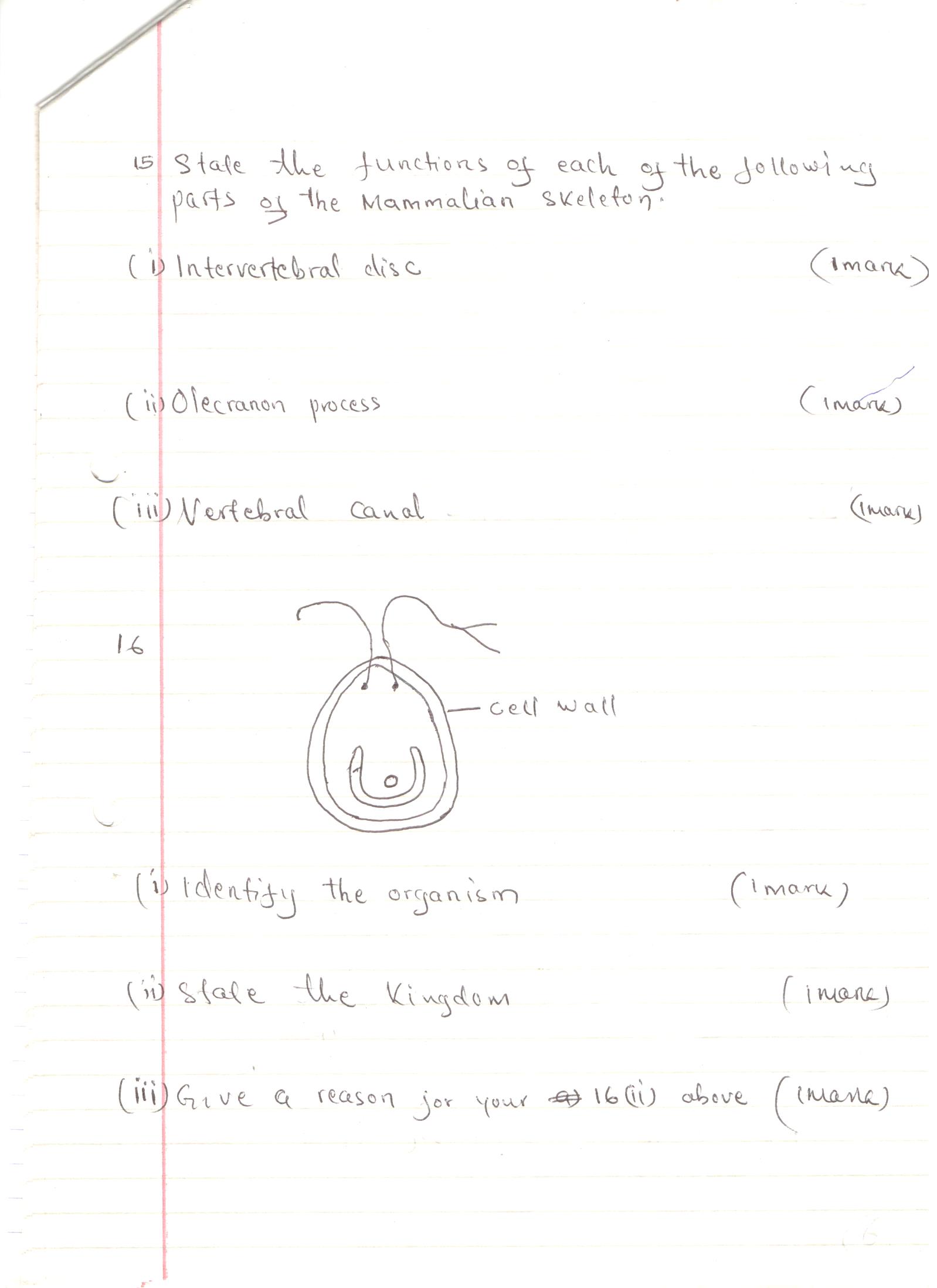 Identify the organism. 										(1 mark) ___________________________________________________________________________________State the kingdom. 										(1 mark) ___________________________________________________________________________________Give a reason for your 16(ii) above. 								(1 mark) ______________________________________________________________________________________________________________________________________________________________________Distinguish the terms. 										(2 marks) Autecology Syecology 	_________________________________________________________________________________________________________________________________________________________________________________________________________________________________________________________Explain how sex is determined in man. 								(3 marks) ____________________________________________________________________________________________________________________________________________________________________________________________________________________________________________________________________________________________________________________________________________a)	State two differences between male and female cones in members of the class coniferals. (2 marks) _________________________________________________________________________________________________________________________________________________________________________________________________________________________________________________________	b)	Name the spore producing structures in members of the division pteridophyta. 		(1 mark) 	___________________________________________________________________________________Six potato cylinders of the same size were used to investigate a certain physiological process. Three were, placed in solution Q. the other three were placed in solution R. after ½ hours the potato cylinders in solution Q were found to be longer and stiff, while those from solution 12 were found to be shorter and flexible. 	Account for the result obtained in solutions Q and R. 						(3 marks) _______________________________________________________________________________________________________________________________________________________________________________________________________________________________________________________________________________________________________________________________________________________________________________________________________________________________State two structural adaptations of nephron in the kidney of a desert mammal.			(2 marks) _________________________________________________________________________________________________________________________________________________________________________________________________________________________________________________________The diagram below shows an experiment carried out to investigate photosynthesis in potted plant which had been kept in the dark for 48 hours. 	The set up left in the light for 7 hours. The left was tested for starch using iodine solution at the end of the experiment. What would be the colour of leaf B when tested for starch? 					(1 mark) ___________________________________________________________________________________What is the function of soda lime? 								(1 mark) ___________________________________________________________________________________What was the aim of the experiment? 								(1 mark) ___________________________________________________________________________________State the economic importance of the following excretory products in plants. Caffeine 												(1 mark) ___________________________________________________________________________________Colchicines 											(1 mark) ___________________________________________________________________________________a)	State one method which is used in estimating the number of fish in lake. 			(1 mark) ______________________________________________________________________________________________________________________________________________________________________	b)	For the method stated in 24 (a) above give two assumptions made.				(2 marks) _________________________________________________________________________________________________________________________________________________________________________________________________________________________________________________________Below is a nucleic acid strand. 		C    C   U    G    A    T    AName the type of nucleic acid. 									(1 mark) ___________________________________________________________________________________Give a reason for your answer in (a) above. 							(1 mark) ______________________________________________________________________________________________________________________________________________________________________Write down the complementary base pairing the nucleic acid above. 				(1 mark) ___________________________________________________________________________________The diagram below represents part of the mammalian circulatory system and the associated organs Name the blood vessels labeled X. 								(1 mark) ___________________________________________________________________________________Which blood vessel will have the highest concentration of sugar under the following conditions? After a heavy carbohydrate /meal 								(1 mark) ___________________________________________________________________________________During starvation 										(1 mark) ___________________________________________________________________________________State three limitations of using fossil records as evidence for organic evolution. 		(3 marks) ____________________________________________________________________________________________________________________________________________________________________________________________________________________________________________________________________________________________________________________________________________The diagram below illustrate an experiment used to demonstrate a certain biological process. 	Before adding yeast suspension the glucose solution was first boiled and then cooled. What process is being demonstrated? 								(1 mark) ___________________________________________________________________________________Why was glucose solution boiled before adding yeast? 						(1 mark) ___________________________________________________________________________________Write a word equation to summarize the reactions taking place in tube A. 			(1 mark) ___________________________________________________________________________________QuestionMaximum scoreCandidate’s score1  2980